2015Camp-O-ReeEVENT GUIDE for PATROL and UNIT LEADERS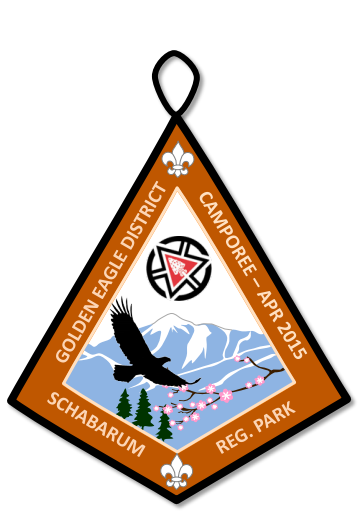 GOLDEN EAGLE DISTRICTApril 17-19, 2015THIS Camp-O-REE WILL be CONDUCTED by the KIOWA CHAPTER of the TA TANKA LODGE (#488) of THE ORDER OF THE ARROW W.W.W. and THE TROOPS and CREWS of GOLDEN EAGLE DISTRICT, SGVC, B.S.A.EVENT INFORMATIONOverviewWHO:	Approximately 300 boy scouts, venturers, and scouters (adults) from the Golden Eagle District in San Gabriel Valley Council. WHAT:	A district-wide Camp-O-Ree emphasizing Scout skills and fun. Our 2015 Camp-O-Ree will have nine competitive (9) events.WHEN:	Friday, April, 17 2015 thru Sunday, April 19, 2015		Check-in begins at 5 p.m.     Check-out ends at 11 a.m.WHERE: 	Schabarum Regional Park		17250 East Colima Road  Rowland Heights, CA 91748WHY:	To develop scouting skills, foster brotherhood, and to increase the level of scouting activities in the San Gabriel Valley.HOW:	This leaders guide contains many details about our Camp-O-Ree.  If you need additional information, please contact: Rick Kunzler at rkunzler@goldeneagledistrict.orgDRIVING DIRECTIONSExit the 60 Freeway at AzusaHead South toward Colima roadHead East toward Rowland HeightsThe Park is an immediate rightCheck in is at the top of the park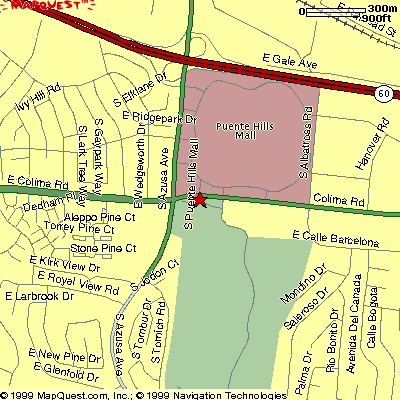 SUGGESTIONS AND HINTS:Unit leaders to support your patrol leaders and scout at Camp-O-ReeHave patrols design and prepare patrol flags.  The flags are required for several purposes during the day: Judging of patrol spirit, patrol flag competition and during campfire.Secure all required equipment for the troop and patrol.Properly label or identify all troop and patrol articles.Procure all badges of office, troop numerals, etc. and ensure that they are all properly attached to the scout and scouter uniforms.Ensure that all tents, dining fly etc. meet the required fire retardant standards.Have all patrol information displayed in campsites.Have a gateway or camp gadget.Patrol leaders to support your patrol at Camp-O-ReeDesign and prepare a patrol flag.  The flag is required for several purposes during the day: Judging of patrol spirit, patrol flag competition and during campfire.Ensure your patrol equipment is ready for the event.Properly label or identify all patrol articles.Procure all badges of office, troop numerals, insignia, etc. and ensure that they are all properly attached to the Scout uniforms.Ensure that all tents, dining fly, etc. meet the required fire retardant standards.Have a gateway OR camp gadget – you are not required to have both.Insure every member of the patrol has a medical form in their pocket throughout the entire event.Insure your patrol members have studied their scout handbooks.REQUIRED ITEMS FOR CAMP-O-REE:Two Copies of Annual Health and Medical Form for each Patrol member.  1st copy: To be carried by the Scout during the entire event.2nd copy: To be handed in by the Patrol Leader at check-in.  This will be returned at check-out.NEW HEALTH FORM DOWNLOADhttp://www.scouting.org/filestore/HealthSafety/pdf/680-001_AB.pdfCompleted Check-in/Check-out form (patrol roster) found in this packet.A copy of your registration form and your registration receipt to verify registration in case of any problems.A Tour Plan is not required.Required forms are contained in this packet and may also be downloaded online atwww.goldeneagledistrict.orgMedical Records Form If any Scout does not have a medical records form, the unit leader will be asked to obtain one immediately.  If one cannot be obtained immediately, then the scout must return home until the medical records form is obtained.REGISTRATION INFORMATIONRegistration FeeThe cost is $16.00 per Scout and Adult leader through April 9, 2015.  All units should be registered by this date and no later. You may register online using Doubleknot by following the links at www.goldeneagledistrict.org Day registration for all adult visitors regardless of unit affiliations (i.e. Troop, Crew or Ship) will be $5 a person to be paid at Roundtable or upon arrival.  Please send a head count and roster of all day visitors to Rick Kunzler, Camp-o-ree Registrar at Rkunzler@goldeneagledistrict.org  no later than Wednesday, April 10, 2015.  All day–time attendees must be “pre-registered”  Walk-in visitors will not be allowed prior to 6:30 p.m. and then only for the camp-fire.  All visitors must check in and out with the registrar and receive event identification. Fast Track RegistrationYou may pre-register at the roundtable on April 9th and be given a pass which will allow you to not have to wait in line for registration.  All required materials and payment must be received by that date.  All scouts for the patrol must be ready to be admitted using the fast pass.  There can be no exceptions.Late-RegistrationThe registration deadline is Friday, April 10, 2015 - seven (7) days before Camp-O-Ree. All registrations after April 10, 2015 are on a space available basis and must be made online.  Late fee of $5.00 per person will be applied to these reservations.  Online Registration cut-off date is 4/15/15For additional information regarding registration, please contact Rick Kunzler at Rkunzler@goldeneagledistrict.orgGENERAL INFORMATIONPatrol CampsitesTo the extent practicable, patrols from the same troop will be assigned non-adjacent campsites to separate them from one another.  Separation ensures that each patrol is judged on its own merit.  Charcoal fires may not be used in the patrol campsite.  Food containers should be kept safely above ground.  Prepare for camp sites no larger than 20’ x 30’. Patrol campsites contain tables.  Each patrol will be assigned a campsite and that campsite will be assigned a specific table. PatchesParticipation patches will be issued to the patrol leader after the patrol checkout sheet is signed by a member of the Camp-O-Ree check-out staff.  The unit leader should make arrangements with their patrol leadership to get the patches to participants at a time designated by your unit.District Roundtable Trading Post (hours subject to change)Saturday, April 18, 2015 from 12:00 p.m. until 5:00 p.m.;    7:00  p.m. - 8:30 p.m.Come and support our District Round Table by purchasing your snacks and other items at the Camp-O-Ree Trading Post. This year we will be offering the traditional snacks, sodas, and other items.ARRIVAL AND DEPARTURE INFORMATIONArrivalAll units transporting patrol and troop gear by trailer will be asked to park in designated parking spaces.  Those transporting youth participants should drop them off at check in and direct the youth to hike in following designated signs. Check-inFriday, April 17, 2015 from 5:00 p.m. to 8:00 p.m.For this Camp-O-Ree, the check-in procedure is similar to Summer Camp.  That is, Medical Records Forms and Activity Consent Form are to be handed in at the time the patrol checks in to Camp-O-Ree. At the time of check-in, the Patrol Leader is to hand in the following:A signed copy of Medical Records Forms for each Patrol member.  A completed Check-in/Check-out form (patrol roster – page 12 in this guide).Unit Leaders are asked to provide the following:A copy of your registration form (page 13 in this guide) Your Doubleknot or Smiser Scout Center registration receipt to verify payment if necessary.Check-OutEarly checkout for units needing to leave on Saturday will take place after the campfire.  Contact Headquarters for further instructions.All Units should leave before 11:00 a.m., Sunday, April 18, 2015.  Please make sure that you have transportation available before that time.  As usual, we expect your unit to leave your campsite clean or cleaner than you found it.  A Unit representative must be present to pick up patches at the time of checkout.COMPETITION GUIDELINES for PATROL LEADERSWelcome to your 2015 Golden Eagle District Camp-O-Ree.  Patrol leaders, we want to wish you and your patrol the best of luck.  You and your patrol members will be competing with patrols from other troops, as well as the other patrols from your own troop to see who will be the “TOP PATROL” at Camp-O-Ree.As a patrol leader, you will want to make sure that all of your patrol members know their basic scouting skills.  Does everyone know how to tie a bowline?  Does everyone know the different kinds of fire lays that we can use and how to build them?  Now is the time to find out.  Help you patrol members in the areas with which they will have trouble.  Schedule a pre-Camp-O-Ree to teach, test and prepare your patrol.Any member of your patrol that is an Eagle Scout will NOT be allowed to compete.  It is recommended that senior patrols, predominantly made up of Eagle Scouts, contact the Camp-O-Ree chairman to express interest in participation on staff.  The structure of the events will be the same as the 2014 Camporee.  Each event will contain a skill component as well as an element of sportsmanship.  Each troop within Golden Eagle District is asked to participate in organizing an event.  If you would like to be assigned responsibility for a particular event, please have your unit leader contact Rick Kunzler at rkunzler@goldeneagledistrict.org.Scoring will be conducted similar to the Olympics.  Each patrol will receive points for the ribbons they secure in each event.  The Top Camp-O-Ree patrols will be recognized.EVENTS1. Patrol Inspection2. Fire Safety3. First Aid4. Knots & Lashings5. Mystery Event6. Citizenship7. Knife & Ax Safety8. Campsite Inspection9. OrienteeringThis is a competition, you are being judged on your knowledge and performance in common scouting knowledge and tasks.  Upon the completion of Camp-O-Ree, patrols are encouraged to review with a Scoutmaster or other adult leader the patrol’s strengths and opportunities and seek positive growth of knowledge in all areas of Scoutcraft.Patrol Inspection EventInspection includes two major ideals of scouting: Uniform Wear and Being Prepared (a.k.a. having your essentials).You are REQUIRED to wear the “FULL OFFICIAL UNIFORM” (Field Uniform) designated for “SPECIAL OUTDOOR OCCASIONS” as stated in the Boy Scout handbook during the following activities: Transportation to and from Camp-O-ReeCheck in and outInspectionDinnersFlag ceremonyCampfireScout’s Own 
At all other times Scouts are encouraged to wear the uniform designated in the handbook for “OUTDOOR ACTIVITIES” (Activity Uniform).  Each member of the patrol must carry his essentials at all times.Campsite Inspection EventAfter breakfast and before lunch, each patrol campsite will be inspected for safety and neatness.  Patrols are not to be in their campsites after breakfast and before lunch. That’s when your campsite inspection will be done.  Campsite Inspection criteria will include but is not limited to:Patrol Duty Roster, Menu, Neat Map of Patrol campsite and area, Fireguard Chart, Safety Postings (tripping hazards, etc.) and placementCleanliness and Organization.  Use of campsite space and removal of trash.Gateway OR Camp Gadget of your own design. Proper storage for food and Patrol cooking/eating items.Visual inspection of each tent interior.  Prior to leaving the campsite, open & tie the outer door of tent so that inside is visually accessible from exterior of tent.  Patrols not following this instruction will be downgraded on tent inspection.All members of the patrol must leave their personal mess (eating) kit and personal cleaning kit in their patrol’s central storage.  This will prevent any animals from entering tents.  Make note on the patrol storage where these items are being stored and can be found so that the inspectors can grade appropriately. CODE OF CONDUCTI recognize that my personal conduct and that of all participants attending the Camp-O-Ree will do much to enhance the image of scouting.  I therefore accept the following Code of Conduct.The Scout Oath will be my guide throughout the Camp-O-Ree.I will set a good example by keeping myself neatly dressed and presentable.  The official field uniform will be worn when required.  During designated events on Saturday, an “Activity uniform” may be worn.I expect to attend all scheduled troop activities and take part in as many optional activities as I am able.In consideration of the other participants at the Camp-O-Ree 2015, I agree to be in my tent and remain quiet from lights out to reveille.I will be responsible for keeping my tent clean and neat, and will adhere to all Camp-O-Ree 2015 policies and regulations.I pledge to do my share to prevent littering and defacing of the Camp-O-Ree site.I agree that no g ambling of any kind will be permitted.I understand that the illegal possession or use of drugs, alcohol, harmful substances, fireworks and firearms is strictly prohibited.I understand that I will be personally responsible for any loss, breakage or theft of property which I cause.Campsite etiquette will be strictly enforced.  Permission must be granted before entering another Patrol’s campsite and no one is permitted in someone else’s campsites when the campsite is unattended. Unit leaders will be informed of violations.Remember, the theme for this year’s Camp-O-Ree is “ENDLESS POSSIBILITIES”PATROL LEADER CHECK LIST:Remind all your patrol members to have their Medical Release Form on them and in a safe place.  Make sure members of your patrol have their scout outdoor essentials.Be sure that you and your patrol members read and understand the Code of Conduct and all the safety procedures for your own safety.Make sure you and your patrol members understand the agenda for the Camp-O-Ree and the times for each event.Respect other patrols’ campsites and make sure all your patrol items are marked with your patrol name and your name as well.All questions that are going to be asked of you and your patrol members will come out of the Boy Scout Handbook in the pages listed.Be sure to bring your patrol flag.  Take it with you to all events.Be sure that your patrol duty roster, menu, fireguard chart, map and other information are fully completed and posted in an area that will be easily located and that is legible.Make sure that all the proper patches are attached to the proper uniform and on the right location on the Scout shirt.  Make sure all patrol members are wearing either pants or shorts - deductions will be taken at uniform inspection for patrol members not wearing the same uniform.Once you and your patrol members have read the whole packet, you “Be Prepared” for the 2015 GOLDEN EAGLE District Camp-O-Ree.Remember size of campsites may be as small as 20’ x 30’.
Bring (3) Three copies of your patrol’s Completed Check In/Out Form (page 12).It is suggested that patrol members wear a “troop or camp t-shirt” under their “Full Uniform” to the morning Flag Ceremony, so that the button down shirt may be removed during the Events Competition and Lunch.LEADERSHIPAdults, non-patrol member youth leadership, parents and siblings will not be permitted to camp and eat with competing patrols.  These groups will be provided an area for their own campsite. This will allow the competing patrols to show the inspectors what they are capable of accomplishing.  During competition period of Camp-O-Ree, only inspectors will be allowed in patrol sites.  The competing patrols should have no contact with outside leadership, other than to coordinate gear drops, from check-in to the completion of the competition events on Saturday.MEALSPatrol leadership and members will not be permitted to camp and/or eat with other competing patrols.  Leaders, parents and siblings will not be permitted to eat with your units patrol.  Those groups will be provided an area for their own campsite.  All attending adults are encouraged to participate as Camp-O-Ree staff when not conducting the event assigned to your unit. Adults are encouraged to participate in the scouter food plan and should register for the meals included option on Doubleknot.  Please contact Rick Kunzler at rkunzler@goldeneagledistrict.org for additional information on the food plan.FREE TIMEFollowing the completion events, there will be free time.  Activities will be varied.  We will also be having a Leadership Roundtable on information such as Youth Protection and other risk management topics.  The Camp-O-Ree Trading Post will also be open. CAMPFIRE AND ORDER OF THE ARROW CALLOUTThe Campfire ceremony is open to parents, guardians and patrol member’s parents and guardians.  Campfire formation will begin at 7:00 p.m. Saturday evening.  Don’t forget to tell your patrol members to ask their parents and family members to come to the campfire on Saturday night.  Each patrol will be asked to participate. It is at this time awards will be given for the events during the day.  During the campfire the Order of the Arrow call out will commence.  If a unit would like to perform something special at the campfire, please contact Rick Kunzler at rkunzler@goldeneagledistrict.org.Camp-O-REE 2015 AGENDAFRIDAY April 17 2015Start			End			Activity5:00 p.m.		8:00 p.m.		Check-In/Inspection Event (Full Uniform)6:00 p.m.		8:00 p.m.		Dinner and Clean Up (Full Uniform during Dinner)8:30 p.m.		9:00 p.m.		Patrol Leader Meeting 9:30 p.m.		10:00 p.m.		Cracker Barrel for Staff10:00 p.m. 					Lights OutSATURDAY April 18, 2015Start			End			Activity6:30 a.m.					Reveille6:30 a.m.		8:00 a.m.		Breakfast & Clean-up8:30 a.m.		9:00 a.m.		Flag Ceremony and Welcome Ceremony (Full Uniform)9:00 a.m.		1:00 p.m.		Morning Events1:00 p.m.		1:30 p.m.		Trail lunch / campsite inspection1:30 p.m.		4:30 p.m.		Fun Events4:30 p.m.		5:00 p.m.		Open time5:00 p.m.		7:00 p.m.		Dinner & Clean-up (Full Uniform during Dinner)7:00 p.m.		7:30 p.m.		Open time7:30 p.m.		7:45 p.m.		Campfire formation (Full Uniform)7:45 p.m.		9:15 p.m.		Campfire ceremony (Full Uniform)9:15 p.m.		9:45 p.m.		Order of the Arrow Callout Ceremony (Full Uniform)10:00 p.m.					Lights OutSUNDAY April 19, 2015Start			End			Activity6:30 a.m.					Reveille6:30 a.m.		8:00 a.m.		Breakfast & Clean-up8:15 a.m.		 			Contact Headquarters to prepare for Checkout8:30 a.m.		9:00 a.m.		Scout’s Own (Full Uniform)9:00 a.m.		11:00 a.m.		Return Forms - Check Out & Evaluation (Full Uniform)PATROL LEADERS CHECK IN/OUT FORMBRING 3 COPIES OF THIS COMPLETED FORM TO CAMP-O-REE
TIME: __________Troop #________     Patrol Name_____________________      # of Scouts____________Members registered for 2015 Golden Eagle District Camp-O-Ree1. Patrol Leader: ____________________________________	2. Asst. Patrol Leader: _______________________________3. Patrol Member: ___________________________________4. Patrol Member: ___________________________________5. Patrol Member: ___________________________________6. Patrol Member: ___________________________________7. Patrol Member: ___________________________________8. Patrol Member: ___________________________________9. Patrol Member: ___________________________________10. Patrol Member: ___________________________________All members of my Patrol have read and accepted the Code of Conduct they will be held to while on site: 

Signature of Patrol Leader: ___________________________________           THE FOLLOWING IS TO BE COMPLETED BY A Camp-O-REE STAFF MEMBER ************************************************************************************************************************
ASSIGNED CAMPSITE #________	         			________________________________
MEDICAL FORMS RECEIVED       #_______   				Signature of Check-In StaffYOU HAVE NOW COMPLETED CHECK-IN
YOU MAY NOW PROCEED TO INSPECTIONCHECK-OUTDate: ____________			    					Time: ________Campsite Clean/Clear________			           Evaluation Form Completed_________		        ________________________________Signature of Check-Out Staff Person
UNIT LEADERS Camp-O-REE 2015 REGISTRATION FORMType of Unit (circle one):  Boy Scout / ventURE     Unit # __________Name and address of person filing this  			Name & address of person who will beregistration form.      		                		 Unit Leader during this Camp-O-Ree.	NAME:  _____________________________    ________________________________Address: ___________________________   ________________________________	          __________________________    ________________________________CITY _________________, ca __________   ___________________, ca _________PHONE :(         )                                                  (          )                                                     	COMPETING PATROLSPATROL NAME/ PATROL LEADER______________________________________________  PATROL NAME/ PATROL LEADER______________________________________________  PATROL NAME/ PATROL LEADER______________________________________________  PATROL NAME/ PATROL LEADER______________________________________________  PATROL NAME/ PATROL LEADER______________________________________________  PATROL NAME/ PATROL LEADER______________________________________________  Please make payments online through Doubleknot.Registration Link Available at www.goldeneagledistrict.orgSchabarum Regional Park 17250 East Colima Road
Rowland Heights, CA  91748